Publicado en Málaga el 22/12/2020 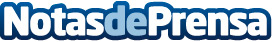 ¿Cómo evitar el robo de motos? Navarro Hermanos da algunos consejosSolo el año pasado se robaron, entorno a 45.000 motocicletas en EspañaDatos de contacto:Navarro Hermanos618 01 11 06Nota de prensa publicada en: https://www.notasdeprensa.es/como-evitar-el-robo-de-motos-navarro-hermanos Categorias: Nacional Motociclismo Sociedad Andalucia http://www.notasdeprensa.es